KARTA PRZEDMIOTUUwaga: student otrzymuje ocenę powyżej dostatecznej, jeżeli uzyskane efekty kształcenia przekraczają wymagane minimum.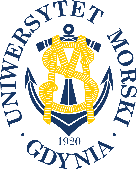 UNIWERSYTET MORSKI W GDYNIWydział Zarządzania i Nauk o Jakości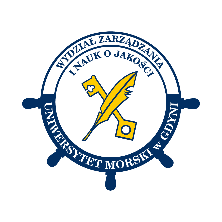 Kod przedmiotuNazwa przedmiotuw jęz. polskimBIOTECHNOLOGIA W OCHRONIE ŚRODOWISKAKod przedmiotuNazwa przedmiotuw jęz. angielskimBIOTECHNOLOGY IN ENVIRONMENTAL PROTECTIONKierunekNauki o JakościSpecjalnośćprzedmiot kierunkowyPoziom kształceniastudia drugiego stopniaForma studiówstacjonarneProfil kształceniaogólnoakademickiStatus przedmiotuobowiązkowyRygorzaliczenie z ocenąSemestr studiówLiczba punktów ECTSLiczba godzin w tygodniuLiczba godzin w tygodniuLiczba godzin w tygodniuLiczba godzin w tygodniuLiczba godzin w semestrzeLiczba godzin w semestrzeLiczba godzin w semestrzeLiczba godzin w semestrzeSemestr studiówLiczba punktów ECTSWCLPWCLPI/II2111530Razem w czasie studiówRazem w czasie studiówRazem w czasie studiówRazem w czasie studiówRazem w czasie studiówRazem w czasie studiów45454545Wymagania w zakresie wiedzy, umiejętności i innych kompetencjiPodstawowe informacje z zakresu: chemii, mikrobiologii, ochrony środowiska.Cele przedmiotuUświadomienie studentom możliwości wykorzystania wiedzy z zakresu biotechnologii do eliminowaniaksenobiotyków znajdujących się w powietrzu, wodzie, glebie, ściekach i odpadach.Osiągane efekty uczenia się dla przedmiotu (EKP)Osiągane efekty uczenia się dla przedmiotu (EKP)Osiągane efekty uczenia się dla przedmiotu (EKP)SymbolPo zakończeniu przedmiotu student:Odniesienie do kierunkowych efektów uczenia sięEKP_01Potrafi scharakteryzować mikroorganizmy zasiedlające środowisko, wyszukiwać 
i interpretować ogólne wymagania jakościowe określające wskaźniki mikrobiologicznego zanieczyszczenia środowiska.NK_W01, NK_K03EKP_02Potrafi zdefiniować pojęcie ekotoksykologii oraz objaśnić szczególną szkodliwośćksenobiotyków.NK_W01, NK_K04, NK_U11EKP_03Potrafi sklasyfikować ścieki wg zanieczyszczeń w nich występujących, przedstawićparametry zanieczyszczenia oraz metody oczyszczania ścieków.NK_W06, NK_U05 EKP_04Potrafi zdefiniować pojęcie unieszkodliwiania osadów ściekowych oraz wskazać na czym polegają procesy: kondycjonowanie, zagęszczanie i stabilizacja przy obróbcewstępnej osadów.NK_W01, NK_U05EKP_05Potrafi objaśnić na czym polega szkodliwość odpadów oraz scharakteryzować procesy biodegradacji i fitoremediacji gleb.NK_W06, NK_K03EKP_06Umie wymienić i scharakteryzować rodzaje zanieczyszczeń w powietrzuatmosferycznym strefy miejskiej oraz wokół oczyszczalni i wysypisk.NK_W06, NK_K03EKP_07Potrafi objaśnić na czym polega bioakumulacja oraz mikrobiologiczne usuwanie metali ciężkich.NK_W07, NK_K03EKP_08Potrafi identyfikować zagrożenia dla jakości wody pitnej oraz dobierać parametry jakości wody dla badań x.NK_W07, NK_K03EKP_09Potrafi identyfikować zagrożenia dla jakości powietrza atmosferycznego oraz dobierać rodzaje analiz mikrobiologicznych dla zbadania jakości powietrzaatmosferycznego wewnątrz i na zewnątrz pomieszczenia x.NK_W07, NK_K03EKP_10Potrafi słuchać z zainteresowaniem wykładu, wykazując aktywność poprzezpodejmowanie dyskusji w celu lepszego zrozumienia treści wykładu.NK_W01, NK_K04EKP_11Potrafi solidnie i twórczo podchodzić do realizacji powierzonych zadań w celu jaknajlepszego ich wykonania.NK_W01, NK_U05EKP_12Potrafi pracować w zespołach, precyzując i uzgadniając podział zadań wśródwykonawców projektu oraz dbając o dobrą atmosferę pracy w zespole.NK_U11Treści programoweLiczba godzinLiczba godzinLiczba godzinLiczba godzinOdniesienie do EKPTreści programoweWCLPOdniesienie do EKPBiotechnologia w odniesieniu do dziedzin i dyscyplin naukowych wg OECD.12EKP_01, EKP_10,EKP_11, EKP_12Biotechnologia przemysłowa - jej rola i znaczenie 
w zagospodarowaniu surowców odnawialnych.12EKP_01, EKP_10,EKP_11, EKP_12Zastosowanie metod biotechnologicznych w procesach oczyszczania ścieków, gazów oraz  utylizacji odpadów stałych.12EKP_02, EKP_04,EKP_10, EKP_11, EKP_12Oczyszczanie ścieków.Rodzaje zanieczyszczeń w ściekach.Klasyfikacja ścieków.Parametry zanieczyszczenia ścieków.Metody oczyszczania ścieków.12EKP_04, EKP_10,EKP_11, EKP_12Biologiczne oczyszczanie ścieków.Metoda osadu czynnego.Złoża biologiczne.Bioreaktory membranowe.Usuwanie związków biogennych, metali ciężkich i zanieczyszczeń mikrobiologicznych.12EKP_04, EKP_10,EKP_11, EKP_12Unieszkodliwianie osadów ściekowych.Obróbka osadów - wstępna (kondycjonowanie, zagęszczanie 
i stabilizacja) oraz końcowa (odwadnianie, higienizacja, spalanie).Metody biologiczne utylizacji – kompostowanie, wermikompostowanie, zakiszanie.12EKP_04, EKP_05,EKP_10, EKP_11, EKP_12Odnowa wody. Uzdatnianie wody pitnej.12EKP_03, EKP_08,EKP_10, EKP_11, EKP_12Ocena jakości wody. Parametry jakości wody.Metody badania wody.12EKP_08, EKP_10,EKP_11, EKP_12Gospodarka odpadami. Wytwarzanie, użytkowanie i szkodliwość odpadów. Biodegradacja odpadów przemysłowych i odcieków 
z wysypisk.12EKP_01, EKP_06,EKP_10, EKP_11, EKP_12Bioremediacja i fitoremediacja gleb. Substancje szkodliwe w glebie. Sposoby bioremediacji gruntu.Praktyczne zastosowanie bioremediacji. Fitoremediacja.12EKP_05, EKP_10,EKP_11, EKP_12Biodegradacja związków ropopochodnych. Związki ropopochodne 
w glebie i wodzie. Mikrobiologiczna degradacja związków ropopochodnych.12EKP_07, EKP_10,EKP_11, EKP_12Mikrobiologia powietrza. Rodzaje zanieczyszczeń w powietrzu atmosferycznym miejskim oraz wokół oczyszczalni i wysypisk. Usuwanie i deodoryzacja gazów metodami mikrobiologicznymi.12EKP_01, EKP_06,EKP_09, EKP_10,EKP_11, EKP_12Mikroorganizmy a metale ciężkie.Mikrobiologiczne usuwanie metali ciężkich – bioakumulacja. Odzyskiwanie metali ciężkich.12EKP_01, EKP_07,EKP_10, EKP_11, EKP_12Biologiczne metody w ochronie roślin. Środki ochrony roślin a biopreparaty.12EKP_02, EKP_10,EKP_11, EKP_12Nowoczesne metody kontroli środowiska.12EKP_01, EKP_03,EKP_08, EKP_09,EKP_10, EKP_11, EKP_12Łącznie godzin1530Metody weryfikacji efektów uczenia się dla przedmiotuMetody weryfikacji efektów uczenia się dla przedmiotuMetody weryfikacji efektów uczenia się dla przedmiotuMetody weryfikacji efektów uczenia się dla przedmiotuMetody weryfikacji efektów uczenia się dla przedmiotuMetody weryfikacji efektów uczenia się dla przedmiotuMetody weryfikacji efektów uczenia się dla przedmiotuMetody weryfikacji efektów uczenia się dla przedmiotuMetody weryfikacji efektów uczenia się dla przedmiotuMetody weryfikacji efektów uczenia się dla przedmiotuSymbol EKPTestEgzamin ustnyEgzamin pisemnyKolokwiumSprawozdanieProjektPrezentacjaZaliczenie praktyczneInneEKP_01XXEKP_02XXEKP_03XXEKP_04XXEKP_05XXEKP_06XXEKP_07XXEKP_08XXEKP_09XXEKP_10XXEKP_11XXEKP_12XXKryteria zaliczenia przedmiotuZaliczenie ćwiczeń: przygotowanie projektu dotyczącego zagadnień omawianych na wykładach.Zaliczenie przedmiotu: prezentacja dotycząca wykonanego na ćwiczeniach projektu oraz trzy pytania dotyczące przedmiotu. Z trzech pytań należy poprawnie odpowiedzieć na co najmniej dwa z nich.Ocena końcowa jest średnią ważoną: 60% P + 40% PP (P – ocena z egzaminu, PP – prezentacja projektu).Nakład pracy studentaNakład pracy studentaNakład pracy studentaNakład pracy studentaNakład pracy studentaNakład pracy studentaForma aktywnościSzacunkowa liczba godzin przeznaczona na zrealizowanie aktywnościSzacunkowa liczba godzin przeznaczona na zrealizowanie aktywnościSzacunkowa liczba godzin przeznaczona na zrealizowanie aktywnościSzacunkowa liczba godzin przeznaczona na zrealizowanie aktywnościSzacunkowa liczba godzin przeznaczona na zrealizowanie aktywnościForma aktywnościWCLLPGodziny kontaktowe1530Czytanie literatury31Przygotowanie do zajęć ćwiczeniowych, laboratoryjnych, projektowych1Przygotowanie do egzaminu, zaliczenia1Opracowanie dokumentacji projektu/sprawozdania3Uczestnictwo w zaliczeniach i egzaminach2Udział w konsultacjach 22Łącznie godzin2337Sumaryczna liczba godzin dla przedmiotu6060606060Sumaryczna liczba punktów ECTS dla przedmiotu22222Liczba godzinLiczba godzinLiczba godzinECTSECTSObciążenie studenta związane z zajęciami praktycznymi37373722Obciążenie studenta na zajęciach wymagających bezpośredniego udziału nauczycieli akademickich51515122Literatura podstawowaBednarski W., Fiedurk J. (red.), Podstawy biotechnologii przemysłowej, WNT, Warszawa 2007Bednarski W., Reps A. (red.), Biotechnologia żywności, WNT, Warszawa 2003Błaszczyk M. K., Mikroorganizmy w ochronie środowiska, Wyd. Nauk. PWN S.A., Warszawa 2007Jędrczak A., Biologiczne przetwarzanie odpadów, Wyd. Nauk. PWN S.A., Warszawa 2007Klimiuk E., Biotechnologia w ochronie środowiska, Wyd. Nauk. PWN S.A., Warszawa 2004Kristiansen B., Ratledge C., Podstawy biotechnologii, Wyd. Nauk. PWN S.A., Warszawa 2021Literatura uzupełniającaChmiel A., Biotechnologia. Podstawy mikrobiologiczne i biochemiczne, PWN, Warszawa 1994Klimiuk E., Łebkowska M., Biotechnologia w ochronie środowiska, PWN, Warszawa 2005Łebkowska M., Metody biotechnologiczne w ochronie i odnowie środowiska, Wyd. Nauk. PWN S.A., Warszawa 2004 Twardowski T., Michalska A. (red.), KOD Korzyści, oczekiwania, dylematy biotechnologii, Agencja Edytor, Poznań 2001Zyska B., Mikrobiologiczna korozja materiałów, WNT, Warszawa 1997E – Podręcznik Ministerstwa Nauki i Edukacji: https://epodreczniki.pl/a/biotechnologia---historia-i-wspolczesnosc/D15YyE9Lk (data pobrania:18.05.2021)Osoba odpowiedzialna za przedmiotOsoba odpowiedzialna za przedmiotprof. dr hab. inż. Piotr PrzybyłowskiKZJPozostałe osoby prowadzące przedmiotPozostałe osoby prowadzące przedmiotmgr inż. Natalia ŻakKZJ